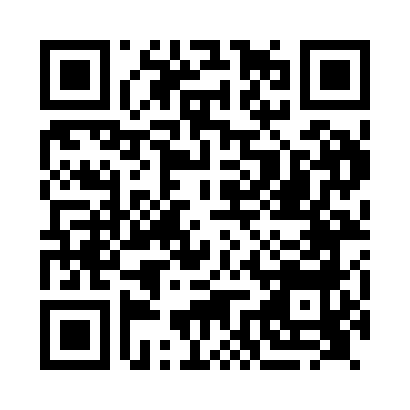 Prayer times for Crabbs Cross, Herefordshire, UKWed 1 May 2024 - Fri 31 May 2024High Latitude Method: Angle Based RulePrayer Calculation Method: Islamic Society of North AmericaAsar Calculation Method: HanafiPrayer times provided by https://www.salahtimes.comDateDayFajrSunriseDhuhrAsrMaghribIsha1Wed3:365:361:056:138:3410:352Thu3:335:341:056:148:3610:383Fri3:305:331:056:158:3810:414Sat3:275:311:046:168:3910:445Sun3:245:291:046:178:4110:476Mon3:215:271:046:188:4310:507Tue3:175:251:046:198:4410:538Wed3:145:231:046:208:4610:559Thu3:135:221:046:218:4710:5610Fri3:125:201:046:228:4910:5711Sat3:115:181:046:238:5110:5812Sun3:115:171:046:248:5210:5813Mon3:105:151:046:258:5410:5914Tue3:095:141:046:268:5511:0015Wed3:085:121:046:278:5711:0116Thu3:085:101:046:278:5911:0217Fri3:075:091:046:289:0011:0218Sat3:065:081:046:299:0211:0319Sun3:055:061:046:309:0311:0420Mon3:055:051:046:319:0411:0521Tue3:045:041:046:329:0611:0522Wed3:045:021:046:339:0711:0623Thu3:035:011:056:339:0911:0724Fri3:025:001:056:349:1011:0825Sat3:024:591:056:359:1111:0826Sun3:014:581:056:369:1311:0927Mon3:014:571:056:379:1411:1028Tue3:004:551:056:379:1511:1029Wed3:004:551:056:389:1611:1130Thu3:004:541:056:399:1811:1231Fri2:594:531:066:399:1911:12